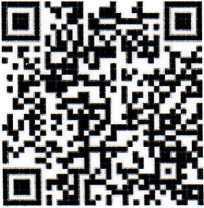 КНМ №50210041000101276625(номер контрольно-надзорного мероприятия)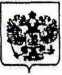 ФЕДЕРАЛЬНАЯ СЛУЖБА ПО НАДЗОРУ В СФЕРЕ ЗАЩИТЫ ПРАВ ПОТРЕБИТЕЛЕЙ И БЛАГОПОЛУЧИЯ
ЧЕЛОВЕКАУправление Федеральной службы по надзору в сфере защиты прав потребителей и благополучия человека по
Московской области(Управление Роспотребнадзора по Московской области)Подольский территориальный отдел Управления Федеральной службы по надзору в
сфере защиты прав потребителей и благополучия человека по Московской области
(Подольский территориальный отдел Управления Роспотребнадзора по Московской области)
Октябрьский пр-т, д. 4, г. Подольск, Московская обл., 142119 т/ф: 8(496)764-62-81
е-mail: domodedovo@50.rospotrebnadzor.ru; vidnoe@50.rospotrebnadzor.rupodolck@50.rospotrebnadzor.ru ОКПО 75260339 ОГРН 1055005107387 ИНН/КПП 5029036866/502901001(местонахождение территориального отдела, телефон)16ч 00 мин.	(время составления акта)АКТ ПРОВЕРКИ,органом государственного контроля (надзора), органом муниципального контроля
юридического лица, индивидуального предпринимателя
№12-9949-кпо адресу/адресам: 142000, Московская область, г. Домодедово, мкр. Западный, Каширское шоссе, 112(место проведения проверки)На основании: решения заместителя Руководителя Управления Роспотребнадзора по Московской области Н.А. Дрозда. №12-9949-п от 25.10 2021 г.(вид документа с указанием реквизитов (номер, дата), была проведена плановая, выездная проверка(плановая/внеплановая, документарная, выездная)в отношении:	Федерального государственное бюджетное учреждение"Многофункциональный комплекс Министерства финансов Российской Федерации "('ИНН- 5009067866; ОГРН- 1085009006642) ( заполняется в случае проведения проверок филиалов, представительств, обособленных структурных подразделений юридического лица или при осуществлении деятельности индивидуального предпринимателя по нескольким адресам)Дата и время проведения проверки:15.11.2021г. с 11 час. 40 мин. до 12 час.40 мин. Продолжительность_1_ час 00 мин 25.11.2021г. с 16 час. 00 мин. до 18 час.00 мин. Продолжительность_2_ часа 00 мин Общая продолжительность проверки: 2 рабочих дня 3 часа 00 минАкт составлен: Подольским территориальным отделом Управления Роспотребнадзора по Московской области(наименование органа государственного контроля (надзора) или органа муниципального контроля)С копией распоряжения/приказа о проведении проверки ознакомлен (а): 15.11.2021 в 11 ч.3О руководитель Пентегова Юлия.Николаевна.                             по доверенности Осипова Л.М.	 (заполняется при проведении выездной проверки)Дата и номер решения прокурора (его заместителя) о согласовании проведения проверки:Не требуется(заполняется в случае проведения внеплановой проверки субъекта малого или среднего предпринимательства)Лицо (а), проводившие проверку: Королевнина Любовь Анатольевна - заместитель начальника Подольского территориального отдела Управления Роспотребнадзора по Московской области Участвовала в отборе проб: Щеляева Н.Н. - помощник врача по общей гигиене филиал ФБУЗ «Центр гигиены и эпидемиологии в Московской области» в г.г. Подольск, Домодедово, Ленинском, Каширском, Серебряно-Прудском, Ступинском районах. Аттестат аккредитации: № РОСС.К-Ц.ООО 1.510646 дата внесения в реестр 01.12.2015г., выданный Федеральной службой по аккредитации. ФБУЗ «Центр гигиены и эпидемиологии в Московской области». Аттестат аккредитации № КА.К.Ц.710073 дата внесения в реестр 24.06.2015г., выданный Федеральной службой по аккредитации.фамилия, имя, отчество (последе при наличии), должность должностного лица (должностных лиц), проводившего(их) проверку; в случае привлечения к участию к проверке экспертов, экспертных организаций указывается(фамилии, имена, отчества (последе при наличии), должности экспертов и/или наименование экспертных организаций с указанием реквизитов свидетельства об аккредитации и наименование органа по аккредитации, выдавшего свидетельство)При проведении проверки присутствовали: исполняющей обязанности главного врача Осиповой Ларисы Михайловны, начальник отдела организации питания -столовая «Южная» - службы организации питания и маркетинга -Астахов Алексей Иванович(фамилия, имя, отчество (последе при наличии), должность руководителя, иного должностного лица (должностных лиц) или уполномоченного представителя юридического лица, уполномоченного представителя индивидуального предпринимателя, уполномоченного представителя саморегулируемой организации (в случае проведения проверки саморегулируемой организации), присутствовавших при проведении мероприятий по проверке)-В ходе проведения плановой выездной проверки в отношении Федерального государственное бюджетное учреждение "Многофункциональный комплекс Министерства финансов Российской Федерации"(ИНН-5009067866; ОГРН- 1085009006642), с целью исполнения плана проведения плановых проверок Управления Роспотребнадзора по Московской области на 2021 год, в рамках федерального государственного санитарно- эпидемиологического надзора, организации и проведения плановой проверки деятельности юридических лиц, индивидуальных предпринимателей по выполнению требований санитарного законодательства, реестровый номер услуги 313122070.• выявлены нарушения обязательных требований или требований, установленных муниципальными правовыми актами (с указанием положений (нормативных) правовых актов): (с указанием характера нарушений; лиц, допустивших нарушения)выявлены нарушения п.7 ст.17 Технического регламента Таможенного союза ТР ТС 021/2011, а именно: в холодильной камере на момент осмотра находилась «Капуста китайская свежая» с истекшим сроком годности, на коробке имелась следующая информация: «Капуста китайская свежая», сорт первый, ГОСТ 34323-2017, изготовитель ООО «Гюмри» 354003, Россия, Краснодарский край, город Сочи, ул. Пластунская, дом 153/2, дата изготовления 03.11.2021, хранить при температуре +8+1 ОС и относительной влажности 85-90%, срок годности 15 суток, в количестве 3,00кгОтветственность за данное правонарушение предусмотрена ч.1 ст. 14.43 КоАП РФ Ответственность за данные правонарушения несет должностное лицо заведующего производством отдела организации питания -столовая «Южная» - Шершиня Виталия Ивановичавыявлены нарушения требований приложения 1 ТР ТС 034/2013 Технического регламента Таможенного союза «О безопасности мяса и мясной продукции», а именно: 15.11.2021 был отобран филиалом ФБУЗ «Центр гигиены и эпидемиологии в Московской области» в г.г. Подольск, Домодедово, Ленинском, Каширском, Серебряно-Прудском, Ступинском районах, со склада образец пищевого продукта «Полуфабрикаты мясные крупнокусковые из говядины замороженные категории А:, Лопаточная часть для питания детей старше 1,5 лет», изготовлено и упаковано ноябрь 2021, срок годности: февраль 2022, изготовителя ООО «Терентьевские зори» 142620, Россия, Московская область, Орехово-Зуевский район, д. Тереньково (Новинское с/п), д.180. По результатам испытаний 26.11.2021 из филиала ФБУЗ «Центр гигиены и эпидемиологии в Московской области» в г.г. Подольск, Домодедово, Ленинском, Каширском, Серебряно-Прудском, Ступинском районах. Аттестат аккредитации: № РОСС.КИ.ООО 1.510646 дата внесения в реестр 01.12.2015г., выданный Федеральной службой по аккредитации. ФБУЗ «Центр гигиены и эпидемиологии в Московской области». Аттестат аккредитации № КА.КЦ.710073 дата внесения в реестр 24.06.2015г., выданный Федеральной службой по аккредитации получены результаты в виде экспертного заключения № 122/66-8 от 24 ноября 2021 о не соответствии образца пищевого продукта «Полуфабрикаты мясные крупнокусковые из говядины замороженные категории А:, Лопаточная часть для питания детей старше 1,5 лет», изготовлено и упаковано ноябрь 2021, срок годности: февраль 2022, изготовителя ООО «Терентьевские зори» 142620, Россия, Московская область, Орехово-Зуевский район, д. Тереньково (Новинское с/п), д.180., обнаружены БГКП (колиформы) в 0,001г продукта (при нормативе: не допускается в 0,001г). что свидетельствует о присутствии микроорганизмов в количествах, несвойственных данной пищевой продукции и превышающих установленные уровни, вследствие чего она приобрела опасные для человека свойства и создает угрозу жизни и здоровью человеку. В соответствии с программой производственного контроля не проводится лабораторный контроль за мясным сырьем, используемым для приготовления готовых блюд при питании детей и используемом в лечебно-профилактическом питании, в нарушении, ст.10 ст.14, пп. 1, 2, 5 ст. 15 Решения Комиссии Таможенного союза от 09.12.2011 N 880 "О принятии технического регламента Таможенного союза "О безопасности пищевой продукции" ТР ТС 021/2011.Ответственность за данное правонарушение предусмотрена ст. 14.43 ч.2 КоАП РФ Ответственность за данные правонарушения несет должностное лицо кладовщик Михайлов Дмитрий Владимирович■ выявлены несоответствия сведений, содержащихся в уведомлении о начале осуществления отдельных видов предпринимательской деятельности, обязательным требованиям (с указанием положений (нормативных) правовых актов):■ выявлены факты невыполнения предписаний органов государственного контроля (надзора), органов муниципального контроля (с указанием реквизитов выданных предписаний): нетнарушений не выявлено:ст. 11, 17, 18, 19, 20, 21, 22, 24, 25, 27, 32, 34, 35, 40, 50, 51, 52 Федеральный закон от 30 марта 1999 г. № 52-ФЗ "О санитарно-эпидемиологическом благополучии населения"; Федеральный закон № 157-ФЗ от 17 сентября 1998 «Об иммунопрофилактикеинфекционных болезней»; Федеральный закон «О качестве и безопасности пищевых продуктов» от 02.01.2000 №29-ФЗ; статьи И, 12, п.2 ст. 22 Федерального закона от 23 февраля 2013г. № 15-ФЗ «Об охране здоровья граждан от воздействия окружающего табачного дыма, последствий потребления табака или потребления никотинсодержащей продукции»; статьи 1,11,25,26 Федерального Закона от 24.06.1998г. №89-ФЗ «Об отходах производства и потребления»; Федеральный закон от 18.06.2001 N 77-ФЗ «О предупреждении распространения туберкулеза в Российской Федерации»; Федеральный закон № 416-ФЗ от 07.12.2011г. «О водоснабжении и водоотведении»; СП 2.1.3678-20 "Санитарно-эпидемиологические требования к эксплуатации помещений, зданий, сооружений, оборудования и транспорта, а также условиям деятельности хозяйствующих субъектов, осуществляющих продажу товаров, выполнение работ или оказание услуг"; СанПиН 3.3686-21 «Санитарно-эпидемиологические требования по профилактике инфекционных болезней»; СанПиН 2.1.3684-21 «Санитарно-эпидемиологические требования к содержанию территорий городских и сельских поселений, к водным объектам, питьевой воде и питьевому водоснабжению, атмосферному воздуху, почвам, жилым помещениям, эксплуатации производственных, общественных помещений, организации и проведению санитарно-противоэпидемических (профилактических) мероприятий»; Глава I, II, V СанПиН 1.2.3685-21 «Гигиенические нормативы и требования к обеспечению безопасности и (или) безвредности для человека факторов среды обитания»; СП 3.1.3597-20 «Профилактика новой коронавирусной инфекции (СОУГО-19)»; СП 1.1.1058-01 «Организация и проведение производственного контроля за соблюдением санитарных правил и выполнением санитарно-противоэпидемических (профилактических) мероприятий» с изменением и дополнением №1; Приказ Минстроя России и Минздрава России от 28.11.2014 N 756/пр/786н "О требованиях к выделению и оснащению специальных мест на открытом воздухе для курения табака, к выделению и оборудованию изолированных помещений для курения табака"; «Единые санитарно-эпидемиологические и гигиенические требования к товарам подлежащим санитарно-эпидемиологическому надзору (контролю), утвержденные решением Комиссии Таможенного союза от 28.05.2010 № 299; Технический Регламент Таможенного союза, утвержденный решением Комиссии Таможенного союза от 09.12.2011 №882 «Технический регламент на соковую продукцию из фруктов и овощей» (ТРТС 023/2011); Технический регламент ТР ТС 019/2011г. «О безопасности средств индивидуальной защиты»; Технический регламент Евразийского экономического союза «О безопасности рыбы и рыбной продукции (ТР ЕАЭС 040/2016); Технический регламент Таможенного союза, утвержденный решением Комиссии Таможенного союза от 09 декабря 2011г №881 «Пищевая продукция в части её маркировки» (ТРТС 022/2011); Технический регламент Таможенного союза, утвержденный решением Совета Евразийской экономической комиссии Таможенного союза от 09.10.2013г. № 67 «Требования безопасности пищевых добавок, ароматизаторов и технологических вспомогательных средств» (ТРТС 029/2012); Технический регламент Таможенного союза, утвержденный решением комиссии Таможенного союза от 16.08.2011г. № 769 «О безопасности упаковки» (ТР ТС 005/2011); ТР ТС 025/2012 Технический регламент Таможенного союза "О безопасности мебельной продукции"; Главы I, II, III СП 2.4.3648-20 «Санитарно-эпидемиологические требования к организациям воспитания и обучения, отдыха и оздоровления детей и молодежи», Главы I, II, III, IV, V, VIII СанПиН 2.3/2.4.3590- 20 «Санитарно-эпидемиологические требования к организации общественного питания населения»; СанПиН 2.3.2.1078-01 «Гигиенические требования безопасности и пищевой ценности пищевых продуктов»; СанПиН 2.3.2.1324-03 «Гигиенические требования к срокам годности и условиям хранения пищевых продуктов»; Глава I, II, III СанПиН 2.1.4.1110-02 «Зоны санитарной охраны источников водоснабжения и водопроводов питьевого назначения»; Глава III СП 3.1/2.4.3598-20 «Санитарно-эпидемиологические требования к устройству, содержанию и организации работы образовательных организаций и других объектов социальной инфраструктуры для детей и молодежи в условиях распространения новой коронавирусной инфекции (ССУУШ-19)»; Постановление Главного государственного санитарного врача РФ от 24 марта 2021 г. № 10 "О внесении изменений в санитарно- эпидемиологические правила СП 3.1/2.4.3598-20 "Санитарно-эпидемиологические требования к устройству, содержанию и организации работы образовательных организаций и других объектов социальной инфраструктуры для детей и молодежи в условиях распространения новой коронавирусной инфекции (С(УУП)-19)"; Приказ Минздрава России от 28.01.2021 N 29н "Об утверждении Порядка проведения обязательных предварительных и периодических медицинских осмотров работников, предусмотренных частью четвертой статьи 213 Трудового кодекса Российской Федерации, перечня медицинских противопоказаний к осуществлению работ с вредными и (или) опасными производственными факторами, а также работам, при выполнении которых проводятся обязательные предварительные и периодические медицинские осмотры" ; Приказ от 31.12.2020 №988н/1420н Минздрава России и Минтруда России «Об утверждении перечня вредных и (или) опасных производственных факторов и работ, при выполнении которых проводятся обязательные предварительные медицинские осмотры при поступлении на работу и периодические медицинские осмотры»; Приказ Министерства и Здравоохранения Российской федерации от 21.03.2014г. п 125н «об утверждении национального календаря профилактических прививок и календаря профилактических прививок по эпидемическим показаниям»; Постановление Правительства РФ от 01.12.2009 №982 «Об утверждении единого перечня продукции, подлежащей обязательной сертификации и единого перечня продукции подтверждения соответствия которой осуществляется в форме принятия  декларации о соответствии».Запись в Журнал учёта проверок юридического лица, индивидуального предпринимателя, проводимых органами государственного контроля (надзора), органами муниципального контроля внесена (заполняется при проведении выездной проверки)!	,(подпись проверяющего)(подпись уполномоченного представителя юридического лица,
индивидуального предпринимателя, его уполномоченного представителя)Журнал учёта проверок юридического лица, индивидуального предпринимателя, проводимых органами государственного контроля (надзора), органами муниципального контроля отсутствует (заполняется при проведении выездной проверки)!(подпись проверяющего)(подпись уполномоченного представителя юридического лица,
индивидуального предпринимателя, его уполномоченного представителя)Прилагаемые к акту документы:-Протокол осмотра территорий, помещений (отсеков), производственных и иных объектов от 15.11.2021г.протокол отбора (проб) образцов от 15.11.2021,протокол об административном правонарушении от 26.11.2021 № 656предписание об устранении выявленных нарушений обязательных требований от 26.11.2021г.Подписи лиц, проводивших проверку:Заместитель начальникаС актом проверки ознакомлен(а), копию акта со всемц приложениями получил(и):(фамилия, имя, отчество (в случае, если имеется), должность руководителя, иного должностного лица или уполномоченного
представителя юридического лица, индивидуального предпринимателя, его уполномоченного представителя)«26» 11 2021г.Пометка об отказе ознакомления с актом проверки: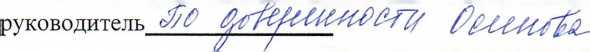 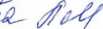 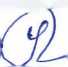 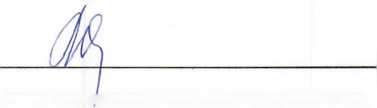 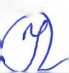 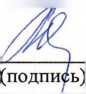 Королевнина Л.А.